Name:								Section: 			EXERCISE 12: Metabolism and NutritionReference: Exercise 39 in Lab BookOBJECTIVES: after this exercise, the student will be able to…Define enzyme terminology and discuss how it relates to metabolism.Discuss how large molecules get broken into smaller molecules during digestion, with a focus on specific enzymes and anatomical locations.Apply stethoscope skills to observing digestive sounds and associating them with movements of anatomical structures.Compare and contrast peristalsis and segmentation movements of the digestive system.Describe the levels at which gene expression is regulated and the role of transcription factors in this process. Discuss lactase persistence, its biochemical mechanism, the genetic basis of lactose intolerance, how this is inherited and the demographics of the lactase persistent phenotype. Interpret physiological data regarding lactose intolerance and explain the mechanisms behind pH, glucose, respiration and osmolarity changes.A. Enzymatic actionDefine the following terms.B. Chemical breakdown of nutrientsFill in the following chart regarding chemical breakdown of nutrients.C. Segmentation and PeristalsisCompare and contrast segmentation and peristalsis. What purpose do they serve? D. Movements and sounds of the digestive systemTake a base line blood glucose test.Wash hands with soap and water. Dry.Use an alcohol pad to clean the area to be lancedPlace test strip and fully insert into monitor / code monitor if neededUse lancing device to lance areaTouch blood drop to test stripRecord glucose levelDispose of lance and contaminated materials in biohazardous sharps container.**Blood contains pathogens. Only handle your own blood, lancet and test strip. If blood gets somewhere unintended, please spray with bleach and wipe it up.Complete Activity 5 (pg 602). This will be the beginning of our lactase test, so drink 1 L of whole milk as fast as possible while your partner observes.What did your tongue do as you swallowed the milk?What did you observe as you watched your partner swallow the milk?What do these movements accomplish?Interval between arrival of the milk at the sphincter and the opening of the sphincter:E. Record and display blood glucose levels (mg/dL). Be sure to record all groups’ data. You will be making a graph for homework. F. Interpret experimental data on lactase persistence.1. Watch video on lactase persistence (http://www.hhmi.org/biointeractive/making-fittest-got-lactase-co-evolution-genes-and-culture) and read through background below.A defining characteristic of mammals is that mothers produce milk for their infants through a process called lactation. “Mother’s milk” is packed with the proteins, fats, and carbohydrates that support the baby’s growth and development. The main carbohydrate in milk is the sugar lactose, which is a disaccharide.Infant mammals produce the enzyme lactase in their small intestines, which breaks down lactose into glucose and galactose. The two simpler sugars, or monosaccharides, are easily absorbed through the small intestine and into the bloodstream. The blood delivers the sugars throughout the body to provide cells with a source of energy.At around the time that children stop drinking their mother’s milk, most of them also stop producing lactase. If lactase is not produced and a person drinks milk, undigested lactose travels from the small intestine to the large intestine, where it is digested by bacteria. When this happens, a person could have abdominal pain, bloating, flatulence, and diarrhea. Individuals with these symptoms are lactose intolerant. 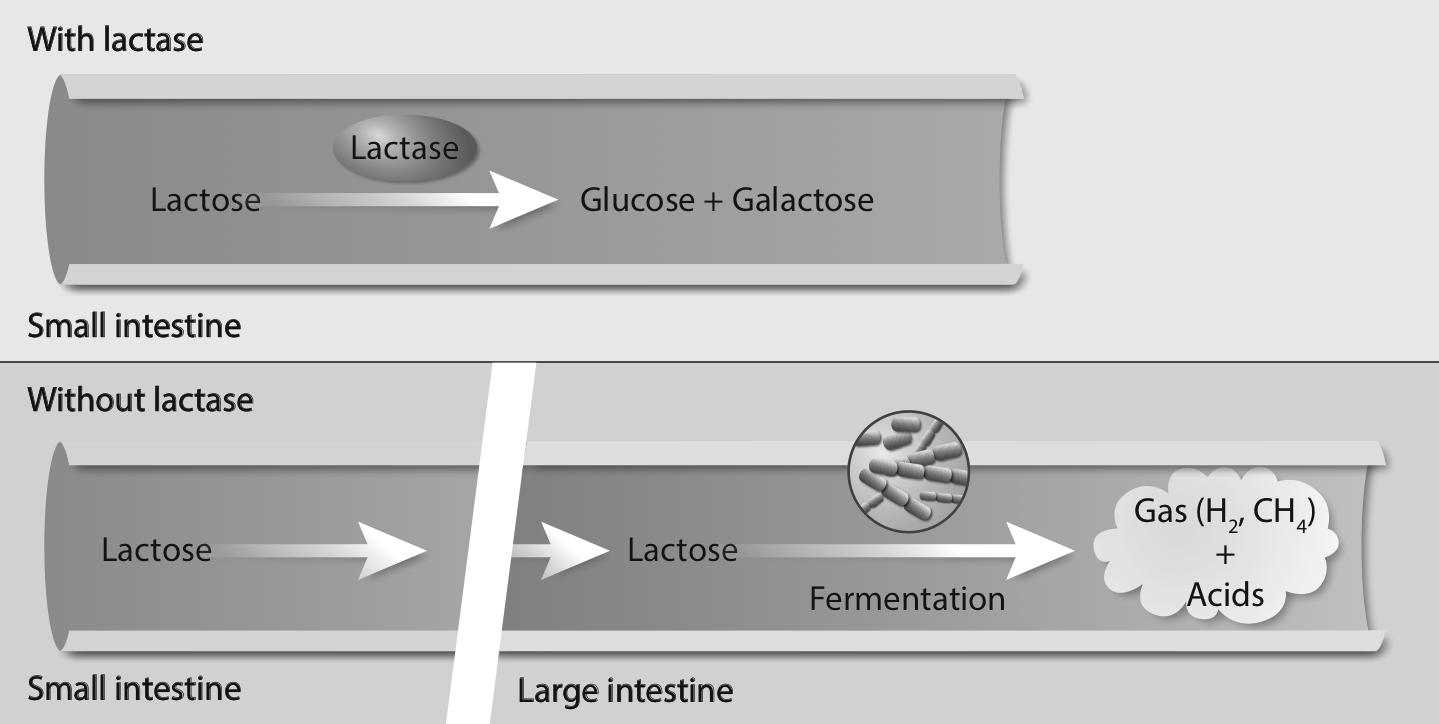 Figure 1. If lactase is produced, the lactose in milk is digested into glucose and galactose in the small intestine. If lactase is not produced, undigested lactose goes from the small intestine to the large intestine, where it is digested by bacteria through fermentation. That process results in the production of various gases and acids that can cause discomfort.Only a minority of human adults—35% of the global human population—continues to produce lactase into adulthood. These individuals are lactase persistent, meaning that lactase production persists beyond childhood. (They are also usually lactose tolerant, meaning that they don’t have any problems when they drink milk.)Genetic studies suggest that lactose tolerance arose among human populations in the last 7,000 to 9,000 years. This is also when humans began domesticating animals like cows, goats, and camels and started drinking their milk.The film Got Lactase? The Co-evolution of Genes and Culture traces the evolution of lactose tolerance. It also describes how researchers analyzed the pedigrees of several Finnish families to identify the changes in the DNA, or mutations, responsible for this trait.2. Inheritance and Genetics of Lactose Tolerance/Intolerancea. Determining the Pattern of Inheritance To determine how lactose tolerance/intolerance is inherited, researchers examined nine extended Finnish families for five generations.Below is one of those pedigrees. Look at the pedigree and then answer the questions below.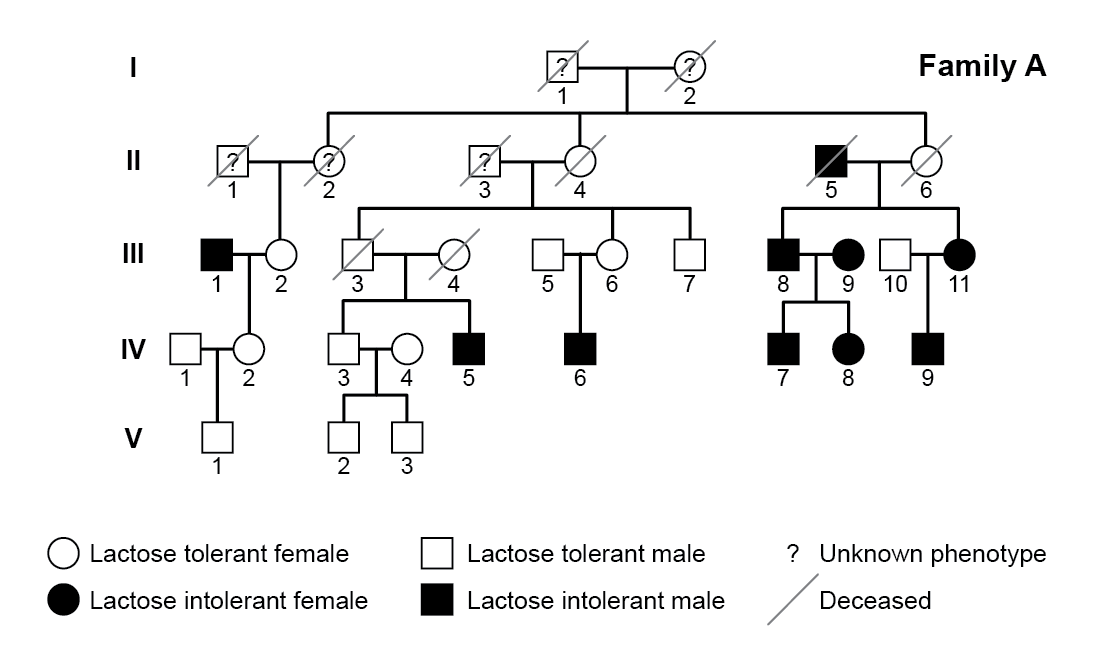 Figure 2. Pedigree of Family A. (Adapted from a figure in Enattah, N. S., et al. 2002 Nature Genetics 30: 233-237.) Answer the following questions:1. Based on the pedigree above, which of the following terms are appropriate for describing the inheritance of the lactose-intolerance trait (filled-in symbols)? Check all that apply.____ Recessive ____ Dominant ____ Inherited ____ X-linked2. Which of the following terms are appropriate for describing the inheritance of the lactose-tolerance trait (empty symbols)? Check all that apply.____ Recessive ____ Dominant ____ Inherited ____ X-linked3. Use the data in the pedigree and the terms listed in questions 1 and 2 to make a claim about how lactose intolerance is inherited. Provide at least two pieces of evidence in support of your claim.4. How comfortable are you with drawing a firm claim about the inheritance of lactose intolerance? What might you do next to increase your confidence in making this claim?5. Study Individuals 5 and 6 of Generation III in Family A and their child. The two parents are lactose tolerant, yet their son is lactose intolerant. Are these data consistent or inconsistent with the claim you made in question 3? Explain your answer.The Co-evolution of Genes and Culture STUDENT HANDOUTb. Finding the Responsible MutationIn the film Got Lactase? The Co-evolution of Genes and Culture, you learned that researchers did not find any changes in DNA sequence, or mutations, in the coding region of the lactase gene that were associated with lactose tolerance/intolerance. This finding suggested that the genetic change responsible for whether someone is lactose tolerant or intolerant is not in the coding region of the gene.Could the change be in the regulatory region of the gene?Genes are regulated, or turned on or off, by genetic elements called switches. When the lactase switch turns the lactase gene on, the lactase enzyme is produced. In babies, the lactase gene is turned on. But when babies grow into adults, the switch turns the lactase gene off in most people. In a minority of adults, a mutation in the lactase switch prevents the lactase gene from turning off. These adults are lactose tolerant.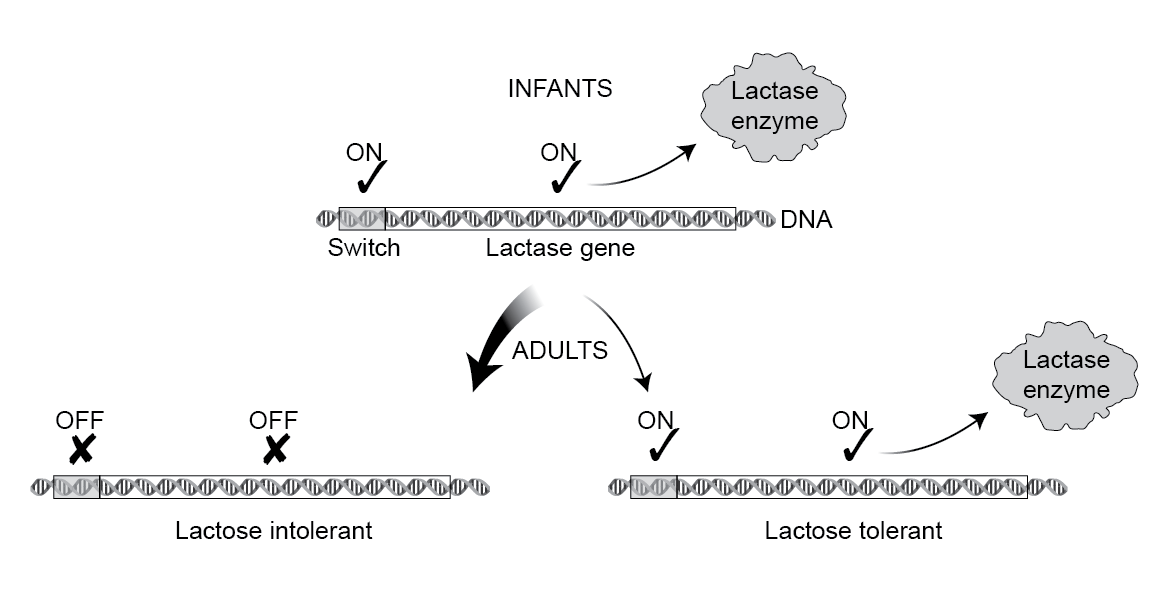 Figure 4. The genetic switch that regulates the expression of the lactase gene is active in babies but not in most human adults. Individuals who are lactose tolerant (or lactase persistent) have a mutation in the lactase switch that keeps the switch turned on into adulthood.To find the mutation that keeps the lactase gene on, researchers analyzed the DNA sequence of the lactase switch in several individuals. They found many differences. For example, at one particular position in the sequence of DNA, some individuals might have an adenine (A) nucleotide and others a thymine (T) nucleotide.Most of the differences in DNA sequence have no effect on lactase production. To detect changes in DNA that are associated with lactose tolerance, researchers looked for variations that are consistently found in people who are lactose tolerant but not in people who are lactose intolerant, and vice versa.Watch the Click and learn: http://media.hhmi.org/biointeractive/click/Lactase_Regulation/14.htmlAnswer the following questions:What is the difference between lactose tolerance and lactose intolerance? Be specific.Why is lactose tolerance also called lactase persistence?  What normally happens to the levels of lactase produced throughout a person’s lifetime?  At what level (i.e., transcription, translation, or protein processing) is the lactase gene (LCT) regulated? Using your knowledge of activators and repressors, hypothesize two ways in which transcription of the LCT gene could be turned off.In what regions of the world is lactase persistence most prevalent? Interpret the data below showing the fraction of adults with the lactase persistence trait.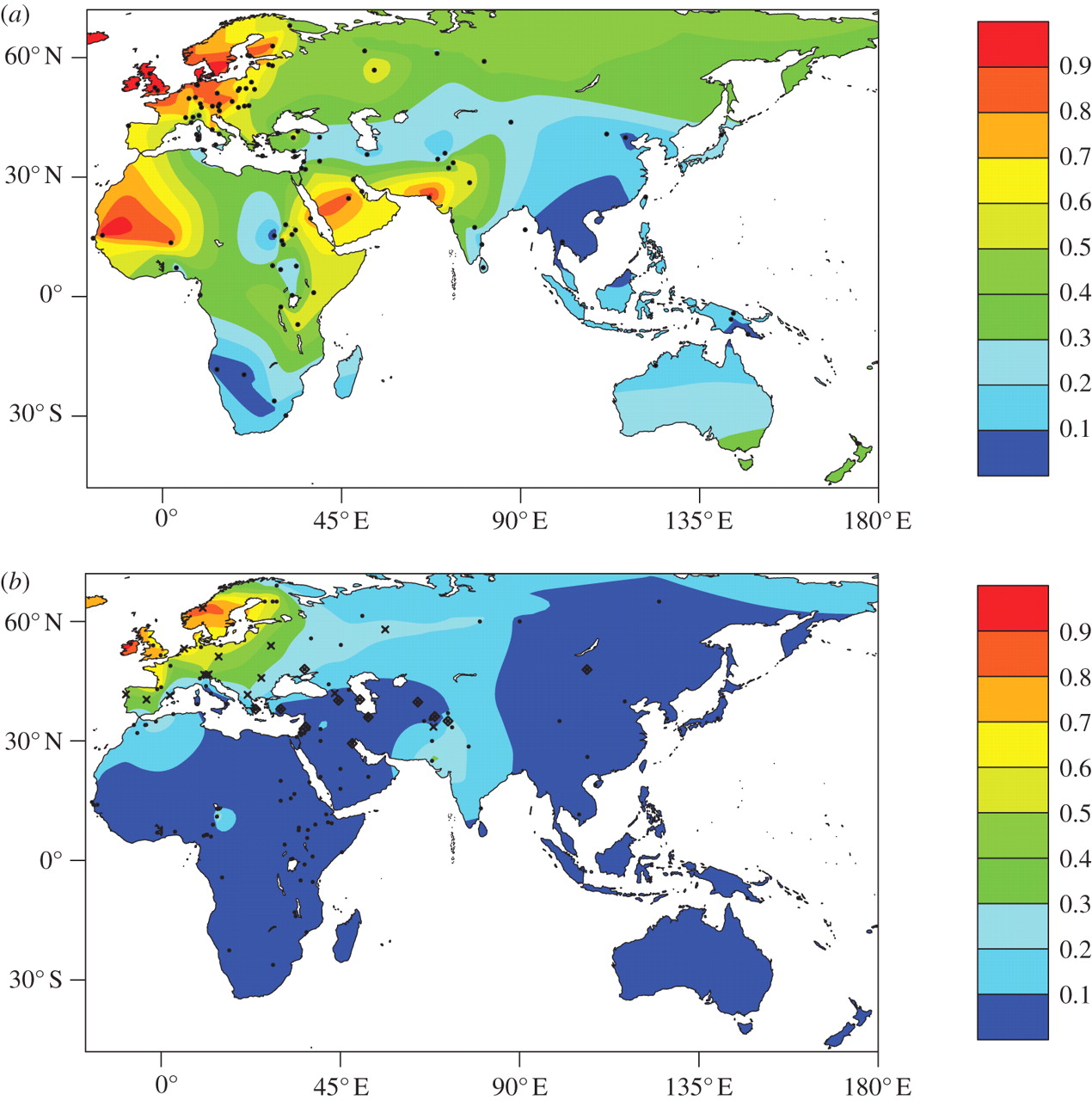 How is lactase persistence an example of human evolution?Explain the effect of the mutation that occurs among northern European people on LCT gene expression. What are the similarities and differences between the lactase persistence mutations found in African populations and the one found in European populations? (Consider, for example, type of mutation, location, function.)Physiological affects of lactose intolerance.Blood glucose level is just one of many ways to test for lactose intolerance. Another common method is the hydrogen breath test, in which the patient breathes into a balloon-type container before and after drinking milk. Normally, there is little or no hydrogen in a persons breath; the test is considered normal if the increase in hydrogen is less than 12 parts per million (ppm) greater than the fasting hydrogen level.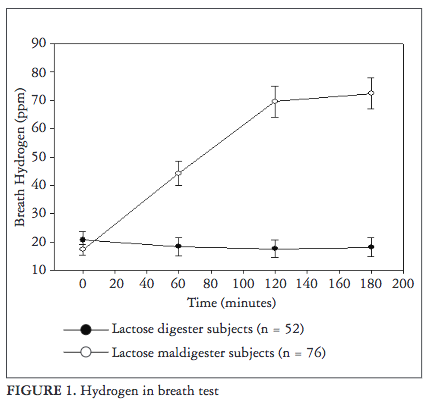 Answer the following questions based on the figure above.Which fluctuates more, breath hydrogen levels in lactose tolerant individuals or lactose intolerant individuals? Why?What process produces hydrogen gas?Where is this hydrogen produced? Why?How might hydrogen gas lead to the bloating symptoms typical of lactose intolerance?Describe the route the hydrogen would take to end up being exhaled.What might you expect to happen to respiratory rate as a result of lactose intolerance? Why?Another test for lactose intolerance is the stool acidity test, in which an individual is given lactose to drink and then the pH of the stool is measured.What results would you expect from a stool acidity test performed on a lactose intolerant individual?What other samples might the physician request in order to test acidity?If other tests are inconclusive, an intestinal biopsy for lactase levels can be performed. 1. Where (specifically) would the section of tissue be removed in order to perform this biopsy?2. From your findings above, explain why lactose intolerance causes abdominal pain, bloating and flatulence. Why might lactose intolerance cause diarrhea (hint: there is a concentration gradient involved)?Glucose level results and interpretation.Plot the results from all the individuals we tested today (not just your partner) as a graph in Excel. Make sure to include a legend and axis labels for your graph. Attach the graph and hand in at the beginning of next week’s lab. Answer the following questions based on your graph.Why is measuring blood glucose levels an indicator of someone’s lactase activity?The blood test is considered normal if your glucose level rises more than 30 mg/dL (1.6 mmol/L) within 2 hours of drinking the lactose solution. A rise of 20 to 30 mg/dL (1.1 to 1.6 mmol/L) is inconclusive. Does anyone fall into the inconclusive range or below? What follow-up test might you recommend?If you performed the same blood glucose test on a group of people who are from the Maasai population in Kenya, predict whether their results would show lactose tolerance or intolerance. Explain your prediction. (Hint: Remember from the film that the Maasai people are pastoralists.)A person taking a blood glucose test is usually told to fast prior to the test. Why do you think that might be necessary?Summarize the various tests for lactose intolerance below, what they measure and how this measurement is linked to lactose intolerance.References:Activity Adapted from “Got Lactase” Activities from HHMI Biointeractive."Biointeractive Homepage | HHMI BioInteractive." Biointeractive Homepage | HHMI BioInteractive. N.p., n.d. Web. 03 Apr. 2017."Lactose Tolerance Tests." MedlinePlus Medical Encyclopedia. N.p., n.d. Web. 03 Apr. 2017.Torres, Evelyn Mendoza, et al. "Diagnosis of Adult-type Hypolactasia/lactase Persistence: Genotyping of Single Nucleotide Polymorphism (SNP C/T-13910) Is Not Consistent with Breath Test in Colombian Caribbean Population." Arquivos De Gastroenterologia 49.1 (2012): 5-8. Web.DefinitionEnzymeCatalystHydrolasesSubstratesFoodstuffMultimer or dimerMonomerEnzymesSite of actionCarbohydratesProteinsFatsNucleic acidsIndividual0 minutes15 minutes30 minutes45 minutes60 minutesTest nameSubstance assessedRelation to lactose intoleranceGenetic sequencingGlucose blood testBreath hydrogen testStool acidity testIntestinal biopsy